University of Denver Sturm College of Law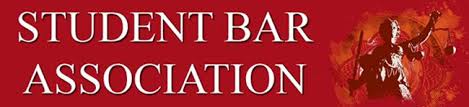 STUDENT BAR ASSOCIATION: WEEKLY AGENDADate: Wednesday, September 8, 2021, 4:30 – 5:30 PM in Room 259
 https://udenver.zoom.us/j/81627053255CALL TO ORDER Attendance Exec: Leonela Urrutia, Edward Bowden, Jaime Greenwood, Matt Nilsen, Cerridwyn Nordstrom ABA: Abby Schwarz Part-Time: Charles Early, Kelly Lotterhos, Sarah Elena Dillabough2L: Gabby Gile, Camille Moore1L: Alex Thompson, Approve last week’s meeting minutes Last week’s minutes approvedTeam Building Who’s Who in SBA? Matt GUEST SPEAKERSDean Boynton/Amber Dannis What do we have for her? First time externships? No credits being provided but still more requirments Recommends talking to Dean Boynton Advertising the welcome back lunches next week First one is Sunday for PT Monday for the 1l Tuesday for the 2l Wednesday for the 3l Can show up whatever day works, even if not your tday Outside Future events that she wants to put into the world to think about Joint programming fund between student affairs and SBA Money comes from Locker money Only can be used for events Has a couple grand in it A bunch of new locker rentals built it up over covid Things we have done in the past Buying tickets to Homecoming events Have purchased 200 tickets for student who want to participate Used that money to subsidize tickets for people to go the avalanche and nuggets games in the winter Purchase should do botanic gardens tickets instead this yearUsually the money is not for lunches/ normal things, but student affairs can’t spend it without our approval Wellness Wednesday activities The SBA budget is more than twice the budget of Student affairs so maybe SBA should pay for most if not all of that Jaimie- what is the size of the budge Boynton- usually in the 5 to 7 thousand range Jaimie- social committee could definitely use those funds Leo- do most people get the tickets A lot of people go, and they sell out quickly 5 dollars per ticket, so it is subsidized Usually buy like 300 at a time, and have no problem selling out Fall festival Provide free pumpkins Carving contest Family friendly events Chili dinner/ pumpkin pie Don’t know if it is a good idea to have unvaccinated children into the buildingLast year we gave out pumpkins Gunna buy a bunch more pumpkins this year and Carmel apples, and by not doing an event with kids those people miss out Could do boo at the zoo instead so they aren’t in the law building December Graduation Usually would be a reception in the forum Seated ceremony Would mingle with their families But she doesn’t know what is going to happen this year by December Have done a zoom graduation celebration before There are likely other ideas of things we can do, but not sure what exactly that should be Usually about 25 to 30 grads show up. It’s a very small group of people Should we do a hybrid thing Gabby- families on zoom, grads in person Boynton- all grads can come and walk in may. Do we invite students but limit the number of guests? Do we have them walk in the Richie center? Considered doing one at a drive-in movie theater, but hard to do it in the winter Do we commit to zoom? Or are we flexible? PREVIOUS BUSINESSBA forms (Leo) Please fill out the forms Agenda time request forms Sometime the committees wouldn’t tell president about what time they need, and we would go over COMMITTEE UPDATES Elections: Kelly Lotterhos Social: Jaime GreenwoodJaime- the only thing we have really done in the past is the tickets, will look further into this   ABA: Abby SchwarzHealth & Wellness: Gabby Gile UpdatePads and tampons Looking into solutions about accessibility Also going to talk about Wednesday Wellness initiatives  Community Outreach: Camille Moore Finance: Matt Nilsen  SBA Budget ApprovalVote to be conducted (please review Excel sheet)The budget is the projection for new money, matt will send around the PDF of the rollover from last year PT time committee amount, Edward is not planning on asking for more, things that have already happened in the past are PT oriented but come out of social. Vote Everyone in the chat voted yes, Unanimous in the room Budget is APPROVED Special Event Request DU Law Outdoor Club Amount above $200, requires SBA approval.DU Outdoor club has been trying to reach us, so it’s a bit urgent They are planning a paddle boarding event Asking for 3 options Option 1- To put in a preliminary request and seeing if SBA would approve it, and send the final budget after Option 2- have not exhausted their budget, were wondering if they could submit an special event requests so that it would be pulled out of a different account. Edward- the special event request would not come out of a different account, it would still come out of the account, which would get preliminary approval, then we would vote on it, then if we approve it, they would get it reimbursed. Matt- does SBA have a preference on how they do it? Edward says probably not Would like to expedite, but we are going to wait until next week. Leo- the recommendation from financial committee is that we cannot approve it right now, they need to fill out the proper paperwork, financial will look at it this week, and we will vote on the recommendation next week. Gabby- Retroactively, approving is a bit concerning because we don’t know anything about the event, and we shouldn’t be promising to things that we don’t know a lot about Jaimie- agrees with Matts idea so it doesn’t impede the event. It is supposed to be on 9/18, and they need the money to reserve the equipment, will they be able to get that money before the deadline? Matt-They have to get reimbursed student affairs can make big ticket purchases for them in advance, but this would be a reimbursement situation. Matt- doesn’t see a reason why they would be denied for on 9/15 so it probably wont effect them at all Edward- we don’t want to undermine the procedure, and we don’t want people to think that they get the money and then can’t be reimbursed. Really need to try not to do preapproval Matt- motion to table this vote until next meeting, financial will review and make a recommendation by next meeting Verbally unanimous In the chat unanimousNo abstain Motion passes Matt- Food for DU Outdoor club, 295$ was held on august 27th, including a first aid kit Purchases over 200$ have to be approved by the full SBA, Matt motions for the Approval of the full amount of the outdoor club barbeque  Unanimous, motion passes. Leo- set your boundaries about when you will do SBA work and when we won’t, if we talk to student org leaders, we are students, so we need to set boundaries. Diversity: Cerridwyn NordstromDiversity Initiative- removing composites Part-Time: Edward Bowden Elections party- move to have the pt. social on the 26th of September at 2:30 at the pioneer with funding from the social fund for 320$ About 8$ per person and estimate about 40 people Leo- did you get approval from student affairs? Edward- No? Dean Boynton would be the person Amend the previous motion to make the motion contingent on the approval by dean Boynton Unanimous approval, motion passes NEW BUSINESSSTUDENT CONCERNS Alex- the door situation is still really sucky for the 1L’s, would like to talk more about that Gabby- Dean Wiersema basically was like no. Gabby – Wiersema was like the doors and testing is the only thing keeping us in the building Edward- we need to just fix the hydraulics Cerridwyn- I have a screwdriver, we could fix it right now, CALENDARHomecoming- October 4th - October 8thREMARKS FOR THE GOOD OF THE ORDERMOTION TO ADJOURN 